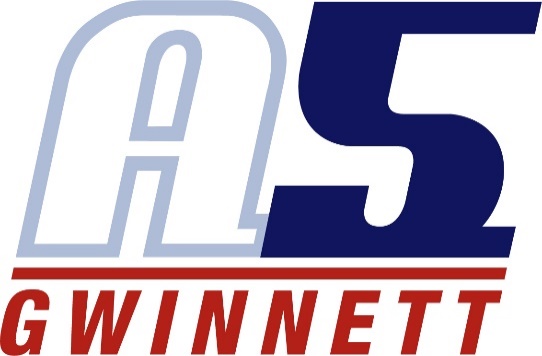 Tim WalkerCoaching Experience: A5 Gwinnett Volleyball Club, Suwanee, GA (2018 – Present) 17-1 Head Coach (2019-20)1st Place in First Lady Challenge- Open1st Place in K2 Elite Open16-1 Head Coach (2018-19)5th Place in Beast of the Southeast 3rd Place K2 Elite 3rd Place in BVC Valentine Bash8th Place in Big South Nat. Qualifer9th Place in SRVA Region TournamentMetro Volleyball Club,  Lawrenceville, GA (2014-2018)17-1 Elite Head Coach (2017-18):3rd Place in K2 Wilderness 3rd Place in Music City Championship5th Place in Big South National Qualifier15-1 Elite Head Coach (2016-17):9th Place Big South finish2nd Place NAVC Winter Dig2nd Place Tsunami Spring Fling2nd Place NAVC Empire City3rd Place Music City Championship5th Place Lil Big South 15-1 Elite Co-Head Coach (2015-16):SRVA 15 Division Runner-Up2nd Place Dogwood DonnyBrook3rd Place Lil Big South 16-2  Power Head Coach (2014-15):10th Place  Big South National QualifierAtlanta Extreme Volleyball Club, Suwanee, GA (2011-2014)16-1 Assistant Coach- 2 years17-1 Assistant Coach- 1 year Collins Hill High School, Suwanee, GA  (2013 - 2017)Assistant Coach, Varsity- 3 years 2 State BirthsHead Coach, JV- 2yearsFinished 3rd in county both yearsCAMPS: Emory University, Alabama, UT-Knoxville, Auburn  Certification    o USA Volleyball Impact Certified       ○   GHSAPlaying Experience:Trained with Stellar Volleyball Club in NY Played Club Volleyball in College as a Setter/RSCurrent Adult league and Tournament PlayerEducation: BBA  International Business 05/2017 Georgia Gwinnett College